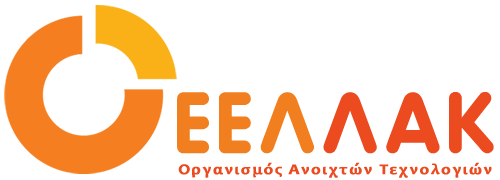 Τετάρτη 26 Ιουλίου 2017ΔΕΛΤΙΟ ΤΥΠΟΥΚαταγραφή ανοιχτού λογισμικού και ανοιχτών τεχνολογιών που χρησιμοποιούνται στην ακαδημαϊκή-ερευνητική κοινότηταΟ Οργανισμός Ανοιχτών Τεχνολογιών (ΕΕΛΛΑΚ), στο πλαίσιο διαμόρφωσης δράσεων και προτάσεων για την αξιοποίηση των ανοιχτών τεχνολογιών στην ακαδημαϊκή-ερευνητική κοινότητα καθώς και την διάχυση και υποστήριξη των ανοιχτών τεχνολογιών στην εκπαιδευτική διαδικασία, καλεί μέλη της ακαδημαϊκής-ερευνητικής κοινότητας, φοιτητές, διδάσκοντες, ερευνητές και διοικητικό προσωπικό, που χρησιμοποιούν ή και δημιουργούν ανοιχτό λογισμικό, ανοιχτές τεχνολογίες ή/κα ανοιχτό περιεχόμενο στο ίδρυμα τους, να συμπληρώσουν το ερωτηματολόγιο στο https://edu-quest.ellak.gr/.Στόχος του ερωτηματολογίου είναι να καταγραφούν όλα τα έργα ανοιχτού λογισμικού, ανοιχτών τεχνολογιών και περιεχομένου που χρησιμοποιούνται ή αναπτύσσονται στην τριτοβάθμια εκπαίδευση, για να δημιουργηθεί ένα μητρώο ανοιχτότητας που θα λειτουργήσει ως πλατφόρμα συνεργασίας και δημοσιότητας έργων και καλών πρακτικών. Παράλληλα θα εμπλουτίζεται ο πίνακας ισοδυνάμων λογισμικών ώστε να υπάρχει συνοπτική εικόνα για όλα τα ανοιχτά λογισμικά που μπορούν να χρησιμοποιηθούν στην εκπαιδευτική διαδικασία.Η εφαρμογή edu-quest.ellak.gr είναι μια δράση του Οργανισμού Ανοιχτών Τεχνολογιών - ΕΕΛΛΑΚ η οποία έχει αναπτυχθεί με την χρήση ανοιχτού λογισμικού. Το περιεχόμενο διατίθεται με άδεια Creative Commons Αναφορά Δημιουργού - Παρόμοια Διανομή και το λογισμικό με άδεια EUPL. Ο πηγαίος κώδικας της εφαρμογής είναι διαθέσιμος στο GitHub.  Επίσης τα δεδομένα του ερωτηματολογίου παρέχονται ως ανοιχτά δεδομένα με τον μορφότυπο csv.Όλες οι καταχωρίσεις δημοσιεύονται στο https://edu.ellak.gr/mitroo-anichton-technologion-stin-tritovathmia-ekpedefsi/ __________________________________________________________________Για τον Οργανισμό Ανοιχτών Τεχνολογιών - ΕΕΛΛΑΚΟ Οργανισμός Ανοιχτών Τεχνολογιών - ΕΕΛΛΑΚ ιδρύθηκε το 2008, σήμερα αποτελείται από 30 Πανεπιστήμια, Ερευνητικά Κέντρα και κοινωφελείς φορείς. Ο Οργανισμός Ανοιχτών Τεχνολογιών - ΕΕΛΛΑΚ έχει ως κύριο στόχο να συμβάλλει στην ανοιχτότητα και ειδικότερα στην προώθηση και ανάπτυξη των Ανοιχτών Προτύπων, του Ελεύθερου Λογισμικού, του Ανοιχτού Περιεχομένου, των Ανοιχτών Δεδομένων και των Τεχνολογιών Ανοιχτής Αρχιτεκτονικής στο χώρο της εκπαίδευσης, του δημόσιου τομέα και των επιχειρήσεων στην Ελλάδα, ενώ παράλληλα φιλοδοξεί να αποτελέσει κέντρο γνώσης και πλατφόρμα διαλόγου για τις ανοιχτές τεχνολογίες. Ανάμεσα στους φορείς που συμμετέχουν στον Οργανισμό Ανοιχτών Τεχνολογιών - ΕΕΛΛΑΚ είναι τα πιο πολλά ελληνικά Πανεπιστήμια και Ερευνητικά Κέντρα, ενώ για την υλοποίηση των δράσεων της ο Οργανισμός Ανοιχτών Τεχνολογιών - ΕΕΛΛΑΚ βασίζεται στην συνεργασία και ενεργή συμμετοχή των μελών της και της ελληνικής κοινότητας χρηστών και δημιουργών Ελεύθερου Λογισμικού, Ανοιχτού Περιεχομένου και Τεχνολογιών Ανοιχτής Αρχιτεκτονικής. Ο Οργανισμός Ανοιχτών Τεχνολογιών - ΕΕΛΛΑΚ εκπροσωπεί τα Creative Commons (wiki.creativecommons.org/Greece), είναι ιδρυτικό μέλος του COMMUNIA (www.communia-association.org), είναι ο ελληνικό κόμβος για το Open Data Institute (opendatainstitute.org), και είναι μέλος του Open Budget Initiative (internationalbudget.org/what-we-do/major-ibp-initiatives/open-budget-initiative).Επικοινωνία: Βιβή Πετσιώτη: 210 7474-271, info at ellak.gr